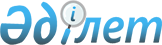 Панфилов ауданы жерлерінің әкімшілік-аумақтық бірліктер арасындағы шекараларын белгілеу туралыАлматы облысы Панфилов аудандық мәслихатының 2010 жылғы 22 желтоқсандағы N 4-38-240 шешімі. Алматы облысының Әділет департаменті Панфилов ауданының Әділет басқармасында 2011 жылы 27 қаңтарда N 2-16-128 тіркелді      РҚАО ескертпесі.

      Мәтінде авторлық орфография және пунктуация сақталған.       

Қазақстан Республикасы Жер Кодексінің 15-бабының 1-тармағының 5-тармақшасына, Қазақстан Республикасының "Қазақстан Республикасындағы жергілікті мемлекеттік басқару және өзін өзі басқару туралы" Заңының 6-бабының 1-тармағы 13-тармақшасына сәйкес Панфилов аудандық мәслихаты ШЕШІМ ҚАБЫЛДАДЫ:



      1. Панфилов ауданы жерлерінің әкімшілік-аумақтық бірліктер арасындағы шекаралары қосымшаға сәйкес белгіленсін.



      2. Осы шешім алғаш ресми жарияланғаннан кейін күнтізбелік он күн өткен соң қолданысқа енгізіледі.      Аудандық сессиясының

      төрағасы                                   М. Илипов      Аудандық мәслихат

      хатшысы                                    Т. Оспанов

Панфилов ауданы мәслихатының

2010 жылғы 22 желтоқсандағы

"Панфилов ауданы жерлерінің

әкімшілік-аумақтық бірліктер

арасындағы шекараларын

белгілеу туралы" N 4-38-240

шешімімен белгіленген 

Панфилов ауданы жерлерінің әкімшілік-аумақтық бірліктер

арасындағы шекараларын белгілеу
					© 2012. Қазақстан Республикасы Әділет министрлігінің «Қазақстан Республикасының Заңнама және құқықтық ақпарат институты» ШЖҚ РМК
				NАуылдық

елді-

мекен

атауыЖалпы

көлемісоның ішіндесоның ішіндесоның ішіндесоның ішіндесоның ішіндесоның ішіндесоның ішіндесоның ішіндесоның ішіндесоның ішіндесоның ішіндеNАуылдық

елді-

мекен

атауыЖалпы

көлеміегіс-

тікОның

ішін-

де

суар-

малыкөп

жыл-

дық

өсім-

дік-

тертыңай-

ған

жерлерОның

ішінде

суар-

малышабын-

дықжайы-

лымбау-

бақ-

шақыз-

мет-

тік

жер

телі-

міауыл

шару а-

шылық

алқап-

тар

жиыныбасқа

ауыл-

шаруа-

шылы-

ғына

жаптай

-тын

алқап-

тар12345678910111213141Кенттік,

ауылдық

округ

аумағын-

дағы

елді-

мекен

және

босалқы

жерлер-

дегі

ауыл-

шаруа-

шылық

мақса-

тындағы

жерлер560580410304103013401332133213850381291244--4390871214932Оның

ішінде

ауыл

елді-

мекен

жер3259230243024676--42122030244-2639561973Айдарлы

ауылдық

округ1088601143114338191191281167268--71451374094Оның

ішінде

ауыл

елді

мекен

жер280366666---2606--26781255Басқұншы

ауылдық округ16777420142011161821826211700--162615166Оның

ішінде

ауыл

елді-

мекен

жер106920320331---626--8602097Бірлік

ауылдық

округ22794353035304013113127816308--2028725078Оның

ішінде

ауыл

елді

-мекен

жер184614714740--1406--15932539Жаркент

қалалық

округ1097929942994485--8072531244-7061391810Оның

ішінде

ауыл

елді-

мекен

жер4947971971188-261403244-2832211511Жаскент

ауылдық

округ54341698169811144144442939--483659812Оның

ішінде

ауыл

елді-

мекен

жер1296838311---998--109220413Көктал

ауылдық

округ5327234743474119--293440755--47282599014Оның

ішінде

ауыл

елді-

мекен

жер279627327398--2691659--229949715Коңыр-

өлең

ауылдық

округ145329142114213945451118114888--1175112781816Оның

ішінде

ауыл

елді-

мекен

жер360617217239--673057--333527117Пиджим

ауылдық

округ2724273657365130--33017018--24843239918Оның

ішінде

ауыл

елді-

мекен

жер446431631684---2910--3310115419Сарыбел

ауылдық

округ19663282028201261911911715329--18483118020Оның

ішінде

ауыл

елді-

мекен

жер185514214227---1463--163222321Талды

ауылдық

округ420472064206455565674229880--32797925022Оның

ішінде

ауыл

елді-

мекен

жер273422122134---2305--256017423Үлкен-

ағаш

ауылдық

округ3495912981298122929142824501-27268769124Оның

ішінде

ауыл

елді-

мекен

жер898464612---647--70519325Үлкен-

шыған

ауылдық

округ11899310031001111641645725572--9519238026Оның

ішінде

ауыл

елді-

мекен

жер162313513548---1048--123139227Үшарал

ауылдық

округ493253966396627111111211525778--319971732828Оның

ішінде

ауыл

елді-

мекен

жер147711511527--441051--123724029Шолақай ауылдық округ12000195619563188885926824--9491250930Оның

ішінде

ауыл

елді-

мекен

жер117813413431--15851--103114731Өнер-

кәсіп,

көлік,

байла-

ныс,

қорға-

ныс

және

басқа

ауыл-

шаруа-

шылық

мақса-

тына

арнал-

маған

жерлер30430--24442311009--110601937032Ерекше

қорға-

латын

табиғи

аумақ-

тардың

жерлері48----------4833Орман

қорының

жерлері221713--36471714104108705--11324410846934Су

қорының

жерлері342---------342351

пунктте

көрсе-

тілме-

ген

қосалқы

жерлер245139-----139293744--9513615000336Панфилов

ауданы

аума-

ғындағы

басқа

аудан-

дар,

қалалар

жер

пайда-

ланушы-

лары

қолда-

натын

жерлер-----------37Аудан

аумағы1058252410304103017281407140719369594749244-658527399725